NATIONALITY WAIVER REQUEST FORM Mandatory Supporting Documents*:	Posting at Jobs Bank(Host Institution should ensure that the job is posted at Jobs Bank for a reasonable timeframe before seeking NMRC’s waiver)  	CV of the proposed non-Singaporean/Permanent Resident (SC/PR) candidateJob Description: Details of Unsuccessful Singaporean/Permanent Resident applicants:* Grantor may request for CVs of any Singaporean/PR applicants for the JobsBank posting and these must be provided if requested.  Justification for Waiver Request:Declaration by Lead Principal Investigator/ Principal Investigator – applicable to project/ thematic grants; for Centre Grant, please use the below I declare that all the above information provided is true and have complied with the MOM’s Fair Consideration Framework and the host institution’s HR policies.Declaration by Institution Head – applicable to Centre Grant onlyI declare that all the above information provided is true and have complied with the MOM’s Fair Consideration Framework and the host institution’s HR policies.Endorsement by Director, Office of Research or EquivalentEnclosure 1JobsBank Posting[Guidance to OREs: Please provide a screenshot of the posting.  The screenshot should indicate the posting and closing dates as well as job description.  The following is an example.]  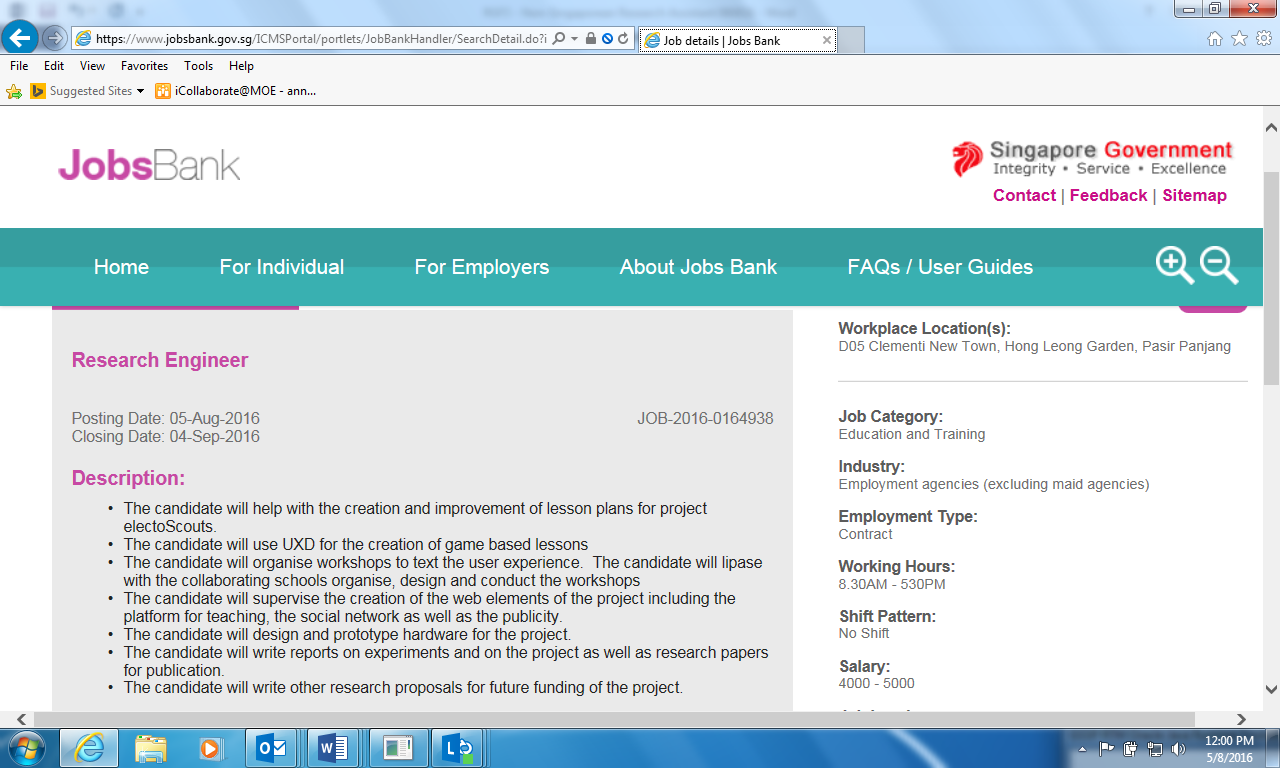 Enclosure 2CV of Proposed non-Singaporean/Permanent Resident (SC/PR) Candidate[Guidance to OREs: This should generally be no more than 3 pages]  Award NumberFunding Scheme(e.g. CS-IRG, OF-LCG, OF-IRG, OF-YIRG)Project/ProgrammeTitleFull Name of Lead Principal Investigator (PI)/ Centre/Institution/Cluster Head (for Centre Grant)Host InstitutionFaculty & DepartmentProject/Programme Start Date & End Date (dd/mm/yyyy - dd/mm/yyyy)Date of Request (dd/mm/yyyy)S/NApplicant NameAcademic Background *please state discipline & specialization and highest qualification attainedDecision  Reasons for not interviewing/selecting SC/PR applicant[Please extend table where necessary]Signature of Lead Principal InvestigatorDateSignature of Centre/ Institution/ Cluster  Head or his/ her designated authorityDatePlease comment on whether the request is reasonable and within the guidelines and policies of the host institution.Name & Signature of Director, Office of Research/ or equivalentDate